Stranger in the Village Essay Rubric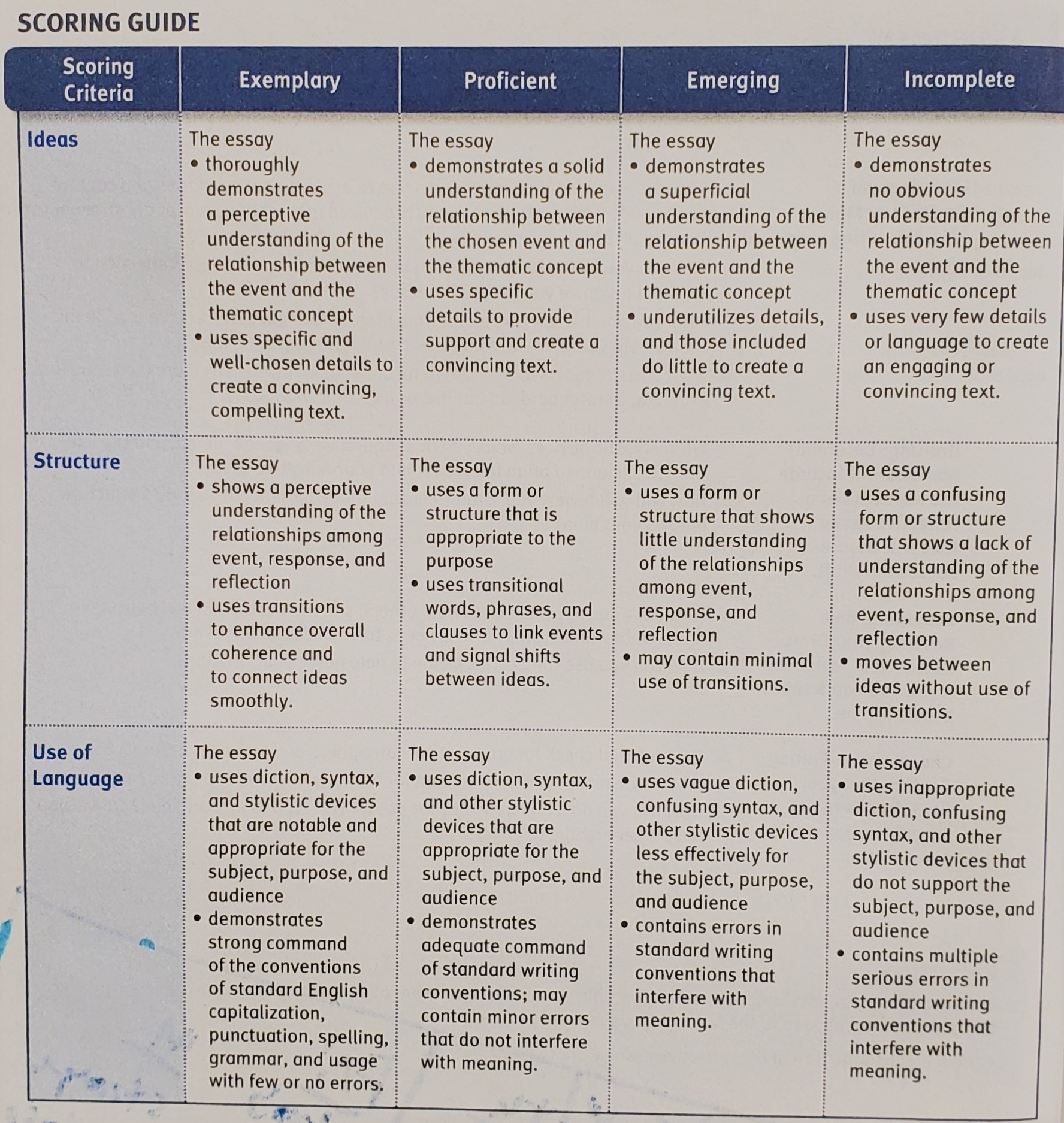 Name: _______________________________________________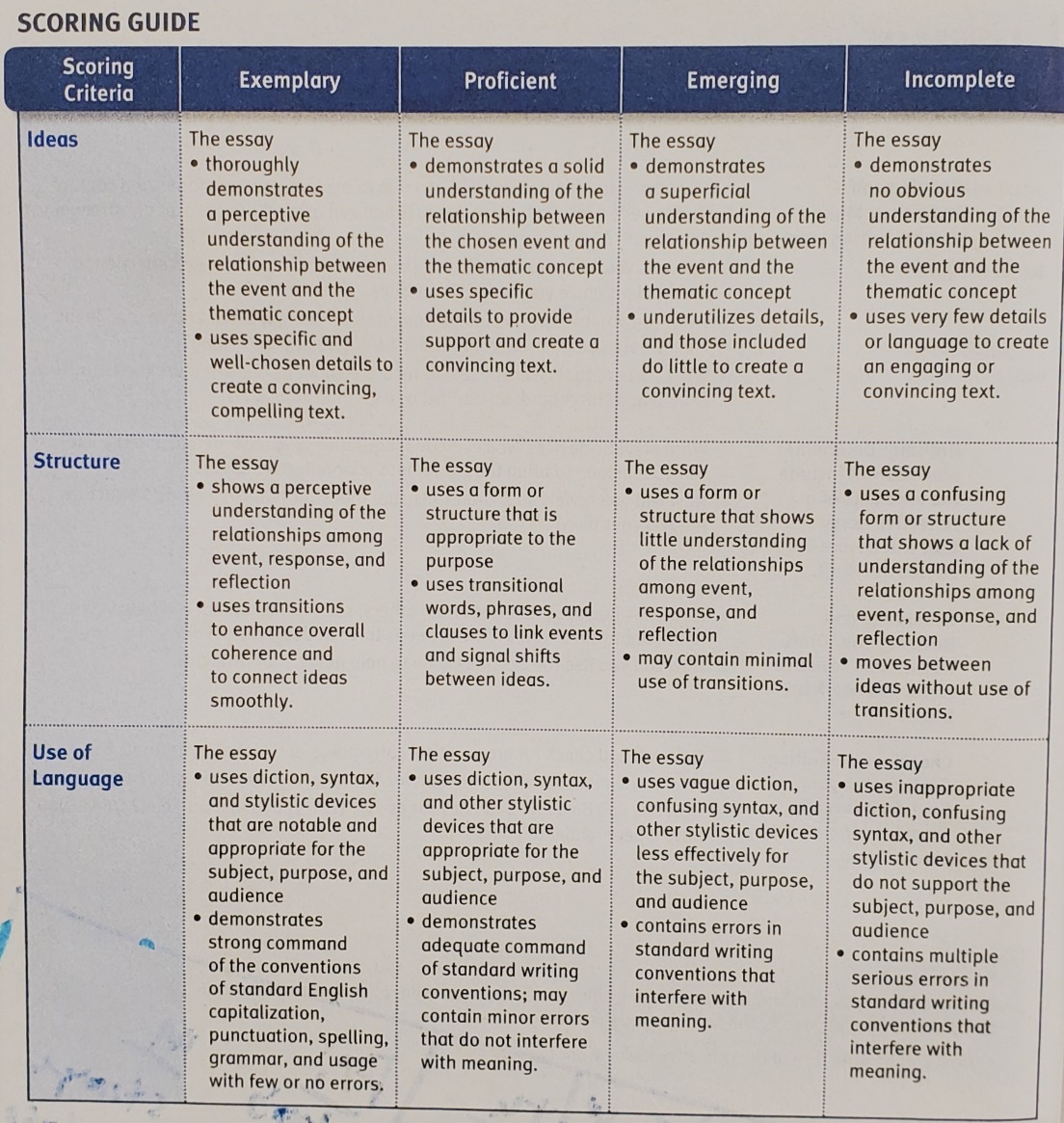 